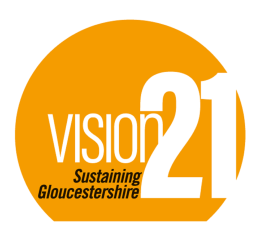 Person Specification: Cheltenham Zero Brand/Communications ManagerBackgroundVision 21 is a sustainability charity that was established 1994. Its primary aim is to make Gloucestershire more sustainable and, in particular, to both mitigate and adapt to the effects of Climate Change. As such, we focus our attention on meeting the following four UN Sustainable Development Goals 3,11,12 and 13: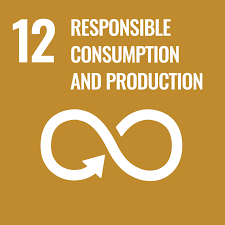 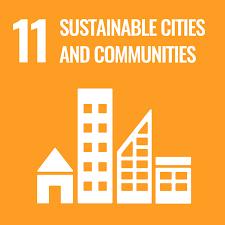 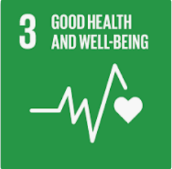 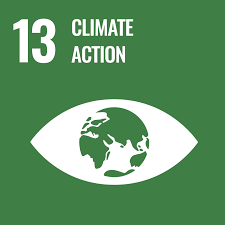 What is CheltenhamZero?Vision 21 is working in partnership with Cheltenham Borough Council to help achieve a target of a Net Zero Carbon borough by 2030.  “We recognise the climate emergency and acknowledge the unacceptable risks it poses globally and also locally to the future of our environment, our livelihoods, our homes and our town.By joining CheltenhamZero we commit to tackling the climate emergency head on, doing our part within our organisations and working collaboratively to support the shift to net zero emissions as a town by the year 2030”.For more information on the CheltenhamZero project: https://cheltenhamzero.org/en-GB/Person and SalaryThis is an exciting opportunity for an experienced communications manager with an interest in the sustainability agenda. Have you experience in driving a brand? Are you passionate about the environment? This could be the role for you.We are looking for someone who is creative, vibrant and inspiring and can create content to match, reaching new audiences.It is an excellent opportunity for somebody with a passion for sustainability who wants to help shape the strategy in their community.We are seeking a part time employee for a two year period. Flexible and hybrid working arrangements will be considered including self employed consultants.Annual salary £36,556 pro rata at 20 hours per week, equivalent to £19/hr or £19,760/annum. Closing Date 10th JulyJob RoleDevelop and expand the CheltenhamZero Brand, working in partnership with Vision 21 and Cheltenham Borough Council. Broaden the Cheltenham Zero membership base throughout Cheltenham and increase visibility of the Partnership.Act as Webmaster for the cheltenhamzero.org websitePromote the partnership and raise awareness through proactively using social media, including Linkedin and Twitter and any other appropriate platform.Form good relationships with key local stakeholders including media outletsAttend events organised by customers, partners and external agencies to raise awareness of CheltenhamZero with communities and stakeholders Prepare publicity articles and press releases regarding CheltenhamZeroConnect existing members to available tools and services that will help them in their journey to Net Zero. Organise, co-ordinate and attend carbon reduction events and workshops for businesses and community group members of CheltenhamZeroGather and share case studies from Cheltenham Zero member organisations  Respond to enquiries from clients and participantsExperienceWe are seeking someone to grow and develop key stakeholder relationships within the CheltenhamZero community.Ideally our candidate will have:qualifications and/or proven experience in business development, communications or a related roleexpertise inGiving presentationsLeading workshopsChairing meetingsCompetence with Microsoft Office and social media. Experience with online community management tools or website management would be useful but not essential. Confidence in approaching businesses and community organisations to present and promote the Cheltenham Zero Partnership. A strong personal interest in climate and sustainability issues, although further training will be provided  Pension (if an employee)Auto-Enrolment SchemeHours20 hours per week with a small amount of evening and weekend work.Location Hybrid - A mixture of working from home and the office located at the Community Resource Centre, Grove St, Cheltenham GL50 3LZ. Ratio to be negotiated.TravelMust be able to travel around Cheltenham with easeDisclosure and Barring Service (DBS)The nature of our charitable aims may require contact with children and vulnerable adults, so an enhanced DBS check will be required.More Information?To arrange an informal discussion and an application form contact dentwistle@vision21.org.uk. Vision 21 Gloucestershire Registered Charity No. 1083642 and a company limited by guarantee in England and Wales No, 3709442 VAT No. 985 8652 50.